Изменения в Устав муниципального образования "Засековское" от 18.01.2016 зарегистрированы Управлением Министерства юстиции Российской Федерации по Удмуртской Республике 22 марта 2016 года № RU 185233042016001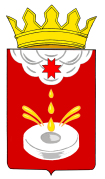 «ЗАСЕКОВО » МУНИЦИПАЛ КЫЛДЭТЫСЬ ДЕПУТАТЪЕСЛЭН КЕНЕШСЫСОВЕТ ДЕПУТАТОВ МУНИЦИПАЛЬНОГО ОБРАЗОВАНИЯ «ЗАСЕКОВСКОЕ»РЕШЕНИЕ18 января  2016 года                                                                                                  № 77   О внесении изменений в Устав   муниципального образования  «Засековское»В соответствии с Федеральным законом от 6 октября 2003 года № 131-ФЗ «Об общих принципах организации местного самоуправления в Российской Федерации», Уставом муниципального образования «Засековское» и в целях приведения Устава муниципального образования «Засековское» в соответствие с со статьёй 3 Федерального закона от 22 декабря 2014 года № 447-ФЗ«О внесении изменений в Федеральный закон «О государственном кадастре недвижимости» и отдельные законодательные акты Российской Федерации», статьёй 11 Федерального закона от 29 декабря 2014 года № 458-ФЗ «О внесении изменений в Федеральный закон «Об отходах производства и потребления», отдельные законодательные акты Российской Федерации и признании утратившими силу отдельных законодательных актов (положений законодательных актов) Российской Федерации», статьёй 12 Федерального закона от 31 декабря 2014 года № 499-ФЗ «О внесении изменений в Земельный кодекс Российской Федерации и отдельные законодательные акты Российской Федерации», статьёй 2 Федерального закона от 3 февраля 2015 года № 8-ФЗ«О внесении изменений в статьи 32 и 33 Федерального закона «Об основных гарантиях избирательных прав и права на участие в референдуме граждан Российской Федерации» и Федеральный закон «Об общих принципах организации местного самоуправления в Российской Федерации», статьей 2 Федерального закона от 30 марта 2015 года № 63-ФЗ «О внесении изменений в отдельные законодательные акты Российской Федерации в связи с совершенствованием механизма подготовки кадров для муниципальной службы», статьей 2 Федерального закона от 30 марта 2015 года № 64-ФЗ «О внесении изменений в статью 26.3 Федерального закона «Об общих принципах организации законодательных (представительных) и исполнительных органов государственной власти субъектов Российской Федерации»  и статьи 14.1 и 16.1 Федерального закона  «Об общих принципах организации местного самоуправления в Российской Федерации», статьей 3 Федерального закона от 29 июня 2015 года № 204-ФЗ «О внесении изменений в Федеральный закон «О физической культуре и спорте в Российской Федерации» и отдельные законодательные акты Российской Федерации», статьей 1 Федерального закона от 29 июня 2015 года № 187-ФЗ «О внесении изменений в Федеральный закон «Об общих принципах организации местного самоуправления в Российской Федерации», статьей 5 Закона Удмуртской Республики от 16 марта 2015 года № 3-РЗ «О внесении изменений в отдельные законы Удмуртской Республики»,Совет депутатов муниципального образования «Засековское» РЕШАЕТ:           1.Внести в Устав муниципального образования «Засековское», принятый решением Совета депутатов муниципального образования «Засековское» от 30 ноября 2005 года № 6 (с изменениями, внесенными решениями Совета депутатов муниципального образования «Засековское»от 26.05.2006 № 11, от 30 03. 2007  № 26 , от 21.03. 2008  № 5, от 14.05.2009  № 27 , от 24.11.2009  № 43 , от 25.10.2010 № 59, от 15.04.2011 № 74, от 12.05 2012 № 9,  от 21.06.2013  № 30, от19.03.2014 № 41, от19.03.2015 № 62) , следующие изменения:1) в части 1 статьи 7: пункт 14 изложить в следующей редакции:«14) обеспечение условий для развития на территории муниципального образования физической культуры, школьного спорта и массового спорта, организация проведения официальных физкультурно-оздоровительных и спортивных мероприятий  муниципального образования;»;пункт 18 изложить в следующей редакции:«18) участие в организации деятельности по сбору (в том числе раздельному сбору) и транспортированию твердых коммунальных отходов;»;в пункте 20 слова «, в том числе путем выкупа,» исключить;дополнить пунктом 39 следующего содержания:«39) участие в соответствии с Федеральным законом от 24 июля 2007 года № 221-ФЗ «О государственном кадастре недвижимости» в выполнении комплексных кадастровых работ.»;2) пункт 4 части 2 статьи 15 дополнить словами «, за исключением случаев, если в соответствии со статьей 13 Федерального закона от 6 октября 2003 года № 131-ФЗ «Об общих принципах организации местного самоуправления в Российской Федерации» для преобразования муниципального образования требуется получение согласия населения муниципального образования, выраженного путем голосования либо на сходах граждан.»; 3) в части 2 статьи 18 слова «в соответствии с федеральным законом и настоящим Уставом.» заменить словами «в соответствии с законом Удмуртской Республики.»;4) в статье 34: пункт 14 изложить в следующей редакции:«14) обеспечение условий для развития на территории муниципального образования физической культуры, школьного спорта и массового спорта, организация проведения официальных физкультурно-оздоровительных и спортивных мероприятий  муниципального образования;»;пункт 18 изложить в следующей редакции:«18) участие в организации деятельности по сбору (в том числе раздельному сбору) и транспортированию твердых коммунальных отходов;»;в пункте 20 слова «, в том числе путем выкупа,» исключить;дополнить пунктом 27.12 следующего содержания:«27.12) участие в соответствии с Федеральным законом от 24 июля 2007 года № 221-ФЗ «О государственном кадастре недвижимости» в выполнении комплексных кадастровых работ;»;пункт 32. 3 дополнить словами «, организация подготовки кадров для муниципальной службы в порядке, предусмотренном законодательством Российской Федерации об образовании и законодательством Российской Федерации о муниципальной службе»;5) в статье 50.3:часть 1 изложить в следующей редакции:« 1. Глава муниципального образования, осуществлявший полномочия  не менее 8 лет и получавший денежное содержание за счет средств местного бюджета, имеет право на ежемесячную доплату к пенсии.»;часть 2 изложить в следующей редакции:«2. Ежемесячная доплата к пенсии Главы муниципального образования  устанавливается в размере не менее 55 процентов от 2,8 его должностного оклада с учетом районного коэффициента за вычетом страховой пенсии по старости (инвалидности), фиксированной выплаты к страховой пенсии и повышений фиксированной выплаты к страховой пенсии, установленных в соответствии с Федеральным законом «О страховых пенсиях», а также пенсии, назначенной в соответствии с частью 2 статьи 32 Закона Российской Федерации «О занятости населения в Российской Федерации». При этом за каждый полный год исполнения полномочий на постоянной основе свыше 8 лет ежемесячная доплата к пенсии увеличивается на 3 процента от 2,8 его должностного оклада с учетом районного коэффициента.Размер ежемесячной доплаты к пенсии Главы муниципального образования не может превышать 75 процентов от 2,8 его должностного оклада с учетом районного коэффициента, за вычетом страховой пенсии по старости (инвалидности), фиксированной выплаты к страховой пенсии и повышений фиксированной выплаты к страховой пенсии, установленных в соответствии с Федеральным законом «О страховых пенсиях», а также пенсии, назначенной в соответствии с частью 2 статьи 32 Закона Российской Федерации «О занятости населения в Российской Федерации».».6) в статье 50.4:часть 1 изложить в следующей редакции:«1. Глава муниципального образования, осуществлявший свои полномочия в период с 1 января 2006 года по 2 марта 2008 года, не соответствующий требованиям, установленным статьёй 50.3 настоящего Устава, имеет право на ежемесячную доплату к трудовой пенсии, если избранию его Главой муниципального образования предшествовала муниципальная служба и суммарная продолжительность его стажа муниципальной службы и периода замещения должности главы муниципального образования составляет не менее 15 лет.»;часть 2 изложить в следующей редакции:«2. Ежемесячная доплата к пенсии лицу, указанному в части 1 настоящей статьи, устанавливается в размере не менее 45 процентов от 2,8 его должностного оклада, с учетом районного коэффициента за вычетом страховой пенсии по старости (инвалидности), фиксированной выплаты к страховой пенсии и повышений фиксированной выплаты к страховой пенсии, установленных в соответствии с Федеральным законом «О страховых пенсиях», а также пенсии, назначенной в соответствии с частью 2 статьи 32 Закона Российской Федерации «О занятости населения в Российской Федерации». При этом за каждый полный год стажа муниципальной службы и периода замещения должности главы муниципального образования свыше 15 лет ежемесячная доплата к пенсии увеличивается на 3 процента от 2,8 его должностного оклада с учетом районного коэффициента.Размер ежемесячной доплаты к пенсии лица, указанного в части 1 настоящей статьи, не может превышать 75 процентов от 2,8 должностного оклада с учетом районного коэффициента за вычетом страховой пенсии по старости (инвалидности), фиксированной выплаты к страховой пенсии и повышений фиксированной выплаты к страховой пенсии, установленных в соответствии с Федеральным законом «О страховых пенсиях», а также пенсии, назначенной в соответствии счастью 2 статьи 32 Закона Российской Федерации «О занятости населения в Российской Федерации».».2. Главе муниципального образования «Засековское» направить настоящее решение на государственную регистрацию в порядке, предусмотренном Федеральным законом от 21 июля 2005 года № 97-ФЗ «О государственной регистрации уставов муниципальных образований».3. Опубликовать настоящее решение после его государственной регистрации.4. Настоящее решение вступает в силу в порядке, предусмотренном законодательством.Глава муниципального образования                                                                Ш.А. Балтачев